Carlo 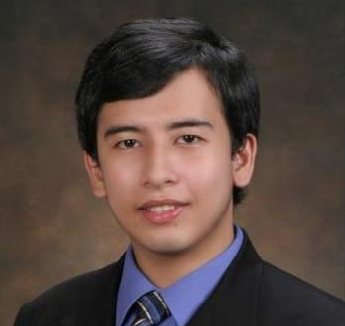 Carlo.228451@2freemail.com SkillsKnowledgeable in Active Directory 		Knowledgeable in Adobe PhotoshopCapable to setup network LAN/WANCable wiring (straight and crossover)Folder sharing and hard drive sharingWebsite Hosting using Windows XPKnowledgeable in Ubuntu DesktopCapable to design static website (HTML)Network troubleshooting (Linksys router)Computer Literate (Microsoft Office, Windows and Linux)Desktop and Laptop assembly and hardware troubleshooting                 (Formatting or installation of OS like Ubuntu desktop, Windows 98, XP, Vista, Windows 7 and 8)Level 1 Certified Globe Broadband TechnicianExperienceTechnical Support Specialist (Infrastructure Analyst)        Mar 2014 to Sep 2014IBM Global Process Services (CITIBANK Account) – PhilippinesProvides first level application support via phone call and remote assistance.Ensures that reported issues are properly recorded, including the resolution used. Analyzes tracks and monitors all escalated issues, acts as a resolution owner and ensures that                  issues are properly resolved. Regularly checks for new issues/incidents raised by key usersEscalates unresolved issues to other pre-identified support groupsAnalyzes impact, risks and effort needed to implement a change requestGenerates and analyze trending reports, recurring incidents, root-cause analyses and                     opportunities for systemic improvements to service results.Ensures that the technical knowledge base and technical documentations are kept current.IT Transition Specialist					        	  Jul 2011 to Jan 2014Australia and New Zealand Bank - Philippines			Provide first level front line support (esp. bank applications)Ticket handling and issue resolution (Service Desk Management)Cable patching to switchPerformed capacity/connectivity testsEnsuring all applications and peripherals are properly deployed. (Smoke testing and OAT/UAT)Desktop/laptop OS imaging using LAN connectionCisco IP phone configuration (Phone Model 7945)VPN configuration in laptop (checkpoint)Creating printer and scanner account (FUJI Xerox)Administering active directory and application deployment via AD (Netdeploy)Installation of different bank applications (Teradata, ICBS, Midanz, Citrix, MSOffice,                  MSCommunicator, SASSystem, Brio Explorer, ISeries, MSVisio, Murex Global, StorQM,                  Nice Recording and some web links application.Shared drive mappingInstallation of scanner and printer sharing (Dotmatrix, HP and Lexmark)Following patterns on required applications and tools given by the businessDocumentation on how an application works and specifies the application support for proper                  escalation to BAU supportTechnical Support Specialist				   	         Oct 2010 to Jul 2011Australia and New Zealand Bank - PhilippinesDesktop and laptop OS imaging from the server.Updates, tracks, and closes problems under his/her tower.Requesting new parts for defective desktop and laptop hardware and peripherals.(DELL)Researching trends and patterns in the problems users ask about.Performing technical troubleshooting, maintenance, and setup of hardwareProvide 1st-level problem determination on problems reported by end-usersAssist end-users in resolving the problem by guiding end-users on possible solutions	Technical Support Engineer				                        Jan 2010 to Apr 2010St. Luke’s Medical Center, Global City - Philippines	Patching cable in Cisco switchAssist in installation of wireless Cisco routerUPS and health care server monitoring(Sun Solaris)Installation of Picture Archiving and Communication System(PACS)Installation of local and network printers(Dot matrix, Laser, Colored and Label printers)Cable wiring and crimping CAT 6 and CAT 5Remote computers using VNCJoining computers to domainAssigning IP addresses by checking available IP to GUI of IPmanagerInstallation of application (DTS, PACS, CRMS, MS office, Open Office, Smart Card Reader, VNC,                  Antivirus (kaspersky 6.0)Globe Broadband Technician   		   	          	                    Sep 2009 to Jan 2010Philcox Philippines Incorporated – PhilippinesTroubleshoot computer and internet problems of the subscribers.Repair internet connection or phone problems.Installation of Globe broadband wireless and wired internet and telephone connection: 	- Huawei B933 Globe Wireless 3G Installation- BM622 Globe WiMax  Installation- Prolink H5200 Globe ADSL Wired Installation